Mayor Gord Curran called the meeting to order at 6:35 p.m.21-04-24Moved by Councilor J. Myke;
Seconded by Councilor J. Kremer;BE IT RESOLVED that Village Council adopted the February 26, 2024, Agenda, with the following addition:3.2 – MLA, Stacey Hassard.~carried~22-04-24Moved by Councilor J. Myke;
Seconded by Councilor T. Sallis;BE IT RESOLVED that Village Council approved the February 12, 2024, Minutes as presented.~carried~23-04-24Moved by Councilor J. Myke;
Seconded by Councilor L. Johnstone;BE IT RESOLVED that Village Council approved the January 2024 Financial Statements, as presented.~carried~24-04-24Moved by Councilor J. Myke;
Seconded by Councilor J. Kremer;BE IT RESOLVED that Village Council approved Mayor Curran’s attendance and travel expense to attend the Chief and Mayor forum scheduled for April 18, 2024 in Whitehorse.~carried~25-04-24Moved by Councilor J. Myke;
Seconded by Councilor L. Johnstone;BE IT RESOLVED that Village council went in-camera to discuss a human resource issue.~carried~26-04-24Moved by Councilor J. Myke;Seconded by Councilor L. Johnstone;BE IT RESOLVED that Village Council return to the on-record session.~carried~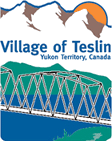 Village of TeslinFebruary 26, 2024Regular Council MeetingMinutesMeeting #04-24Members Present:Mayor Gord CurranCouncilor Luc Johnstone Councilor Trevor SallisCouncilor Juanita KremerCouncilor Jeff MykeMembers Absent:NonePublic Present:Shelley Hassard – AYC DirectorStacey Hassard – MLAColin Remillard – YG HPWStaff Present:Cole Hunking – Public Works ForemanMike Houlden – Admin. AssistantLindsay Johnston – Recreation Manager1.Adoption of Agenda1.1.Adoption of the Agenda for February 26, 2024.2.Adoption of Minutes2.1.Adoption of the Minutes for February 12, 2024, Minutes Enclosed.3.Hearing of Delegations and Individuals3.2         MLA, Stacey Hassard              The Yukon Legislature session will begin sitting again in early March. Council provided their priorities and concerns for MLA Hassard to bring forward during the session4.Reports and Recommendations of Boards Established by Council5.Reports from Village Administration, Standing or Special Committees of Council5.1.January 2024 Financial Statement6.Receipt of Notice of Motion to be considered at a Subsequent Meeting of Council7.Consideration of Items of Correspondence7.1.AYC – Invitation to attend 2nd Chief and Mayor’s Forum7.2.Letter from Minister Mostyn – Comprehensive Municipal GrantInformation7.3.AYC – Minister Fraser Road InfrastructureInformation7.4.Yukon Electoral Boundaries Commission 2024Defer to Joint Council Meeting, March 4, 20248.Consideration of Items of Accounts Payable by Village9.Introduction and Consideration of By-laws10.New and Unfinished Business10.1.Project UpdatePublic Works Foreman updated Council on Village of Teslin projects.10.2.AYC UpdateExecutive Director, Shelley Hassard updated Council on AYC activities.10.3.YHC Vacant Lots – Block 13 Lot 2 & 3Defer to Joint Council meeting scheduled for March 4, 2024 to consider writing a joint letter encouraging YHC to put the vacant lots on the market.10.4.Potential Lot Development AreasAirport West is Councils preferred area for future development.10.5.Memo – Contract Award – Owner Representative – Teslin Flood Protection Structure ConstructionDefer to next Regular Council Meeting on March 11, 202411.Question Period12.Closed Session13.Scheduled meetings and other important dates for Council13.1.Scheduled Meetings14.AdjournmentThe meeting adjourned at 9:00 PM.AdjournmentThe meeting adjourned at 9:00 PM.Gord Curran, MayorGord Curran, MayorMike Houlden, Admin AssistantMike Houlden, Admin Assistant